Announcements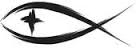 Meetings & EventsWednesday, October 5th										Elders 7pmTuesday, October 11th											Trustees 7pmThursday, October 13th											Endowment 7pmSaturday, October 15th											Onekama Mom’s Group 9am-11amPLEASE LEAVE ATTENDANCE SHEETS	Please remember to fill out the attendance sheet you will find in your bulletin and leave it on the pew when you leave today.  Even if you don’t use the attendance sheet, please leave it on the pew and the elders will collect them after the service.  The blank sheets will be reused.BIBLE STUDY ON MONDAY/TUESDAY	We are continuing Bible Study this Monday and Tuesday.  We meet Monday evenings at 7:30pm and Tuesday afternoons at 3:00pm for the Life Light Study called “Heaven and Hell” which will run for 6 more weeks.NEW PORTALS OF PRAYER	The new Portals of Prayer devotions (October – December) are on the ledge by the church entrance.  Please help yourself to the size that works best for you.LWML FALL RALLY	The LWML Fall Rally will be held on Saturday, October 22nd at Trinity Manistee.  Registration will be at 9:30am and the speaker will be Becky Grossman, a consultant for Lutheran Bible Translators.  Please let Kathy Cyr know if you will be attending so they can plan for the luncheon.TRUNK OR TREAT EVENT	This year, the Board of Evangelism is doing Trunk or Treat on Saturday, October 30th from 2pm-4pm.  We would really appreciate your participation in this event.  We will have prizes for the top three decorated trunks.  If you can decorate a trunk, please let the Board of Evangelism know.STEWARDSHIP CORNERLuke 17:10 – “So you also, when you have done all that you were commanded, say, ‘We are unworthy servants; we have only done what was our duty.’ ”  We can never put God in our debt.  Even if we lived in perfect compliance with the Law, we would still only be unworthy servants.  Our giving to the Lord’s work in the Church is a sign that we recognize our role as servants.  Furthermore, we give because we recognize our own need for that work of the Lord in the Church.  And what a blessing it is to give to the Church so that the ministry of His Word and Sacraments may reach all in community.ANNIVERSARIES & BIRTHDAYS IN OCTOBERDave & Sue Johnson Anniversary			October 4thJoel Meister’s Birthday							October 14thJoel & Carol Meister Anniversary			October 17thPhyllis Schramski’s Birthday					October 19thDave Johnson’s Birthday						October 24thJohn & Janet Kline Anniversary				October 24thSERVING THIS MONTH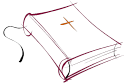 Greeters: Darrell & Pam RichardsonAltar Guild: Sue KahlSERVING TODAY						SERVING NEXT WEEK 10/9/2022Pastor:  Rev. Jacob Sherry				Pastor:  Rev. Jacob SherryElder:  Ggeorge Kahl						Elder:  Jim PoelletAccomp:  William Bankstahl				Accomp:  William BankstahlAcolyte:  Anna Bradford					Acolyte:  Aubry LeSargeReader:  Pastor								Reader:  Diane HansonATTENDANCE: 9/25/2022WORSHIP: 71							BIBLE STUDY: 5FIRST FRUITS TRACKER WEEK ENDING:  9/25/2022Offering Receipts:		$2,171.00				YTD Budget Receipts:	$105,437.83Weekly Budget Needs:	$2,755.42				YTD Budget Needs:		$107,461.38